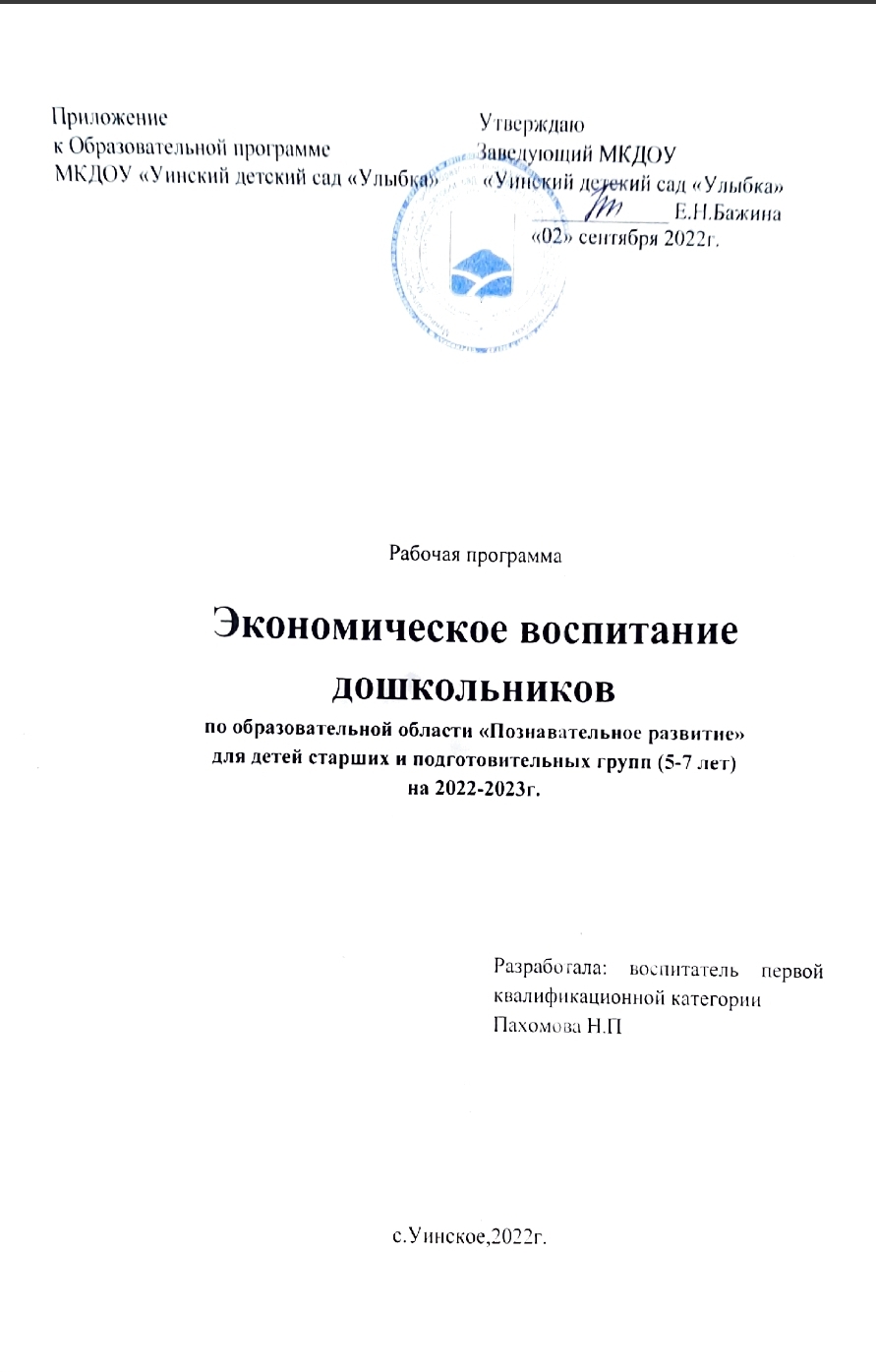 Содержание программы Пояснительная записка- Введение- Возрастные и индивидуальные особенности воспитанников групп- Режим занятий2. Содержание программы- Календарно-тематическое планирование- Список используемых источников 1. Пояснительная запискаВведениеПрограмма «Финансовая грамотность» для детей старших и подготовительных групп (5-7 лет) разработана в соответствии с основной общеобразовательной программой Содержание Программы соответствует Федеральному государственному образовательному стандарту дошкольного образования (далее - ФГОС ДО). Данная программа включена в часть программы, формируемой участниками образовательного процесса МКДОУ «Уинский детский сад «Улыбка». Цель программы -  помочь детям пяти–семи лет войти в социально-экономическую жизнь, способствовать формированию основ финансовой грамотности у детей данного возраста.Рабочая программа обеспечивает развитие детей с учётом их возрастных и индивидуальных особенностей по образовательной области «Познавательное развитие». Программа отражает основные положения Стратегии повышения финансовой грамотности в Российской Федерации на 2017–2023 годы, утвержденной распоряжением Правительства Российской Федерации от 25 сентября 2017 года № 2039-р, содержит определение финансовой грамотности как результата процесса финансового образования, который, в свою очередь, определяется как сочетание осведомленности, знаний, умений и поведенческих моделей, необходимых для принятия успешных финансовых решений и, в конечном итоге, для достижения финансового благосостояния.Рабочая программа составлена на основе Примерной парциальной образовательной программы дошкольного образования «Экономическое воспитание дошкольников: формирование предпосылок финансовой грамотности для детей 5–7 лет, разработанной Банком России, с учетом Методических рекомендаций для педагогических работников по реализации основной образовательной программы дошкольного образования в части экономического воспитания дошкольников, Москва 2019г.Срок реализации программы – 2 года обучения.Необходимость принятия в повседневной жизни тех или иных финансовых решений, а также затруднения, возникающие при использовании современных финансовых инструментов, обуславливают важность приобретения каждым человеком знаний и навыков в области финансов. Под словом «финансы» в данном конкретном случае следует понимать всю совокупность личных и семейных денежных средств, которыми будет распоряжаться человек в течение жизни. Недостаточный уровень финансовой грамотности мешает родителям привить детям правильные навыки по управлению финансами, сформировать систему позитивных установок, которая позволит им в будущем принимать грамотные решения. Нередко родители жалуются, что дети не знают цену деньгам, не ценят и не берегут вещи, игрушки, требуют дорогих подарков. Включение в образовательную деятельность ДОО основ экономического воспитания может помочь родителям в решении этой воспитательной задачи. Пассивное, безответственное поведение в сфере личных и семейных финансов выступает главной причиной денежных проблем и неудач во взрослой жизни. Правильное отношение к деньгам закладывается в детстве. Человек с рациональным отношением к деньгам выберет наиболее подходящую финансовому устройству общества стратегию финансового поведения. С точки зрения включения экономического воспитания в образовательную деятельность дошкольников 5-7 лет речь не идет и не может идти о полноценных знаниях, умениях или навыках рационального обращения с деньгами. Однако именно этот возраст является самым продуктивным в плане заложения таких индивидуально-психологических особенностей личности, как ответственность, бережливость, сила воли, которые в дальнейшем будут необходимы для воспитания финансово грамотного гражданина. Эти свойства личности способствуют успешности решений, принимаемых взрослым человеком. В дошкольном возрасте под финансовой грамотностью понимаются воспитание у ребенка бережливости, деловитости и рационального поведения в отношении простых обменных операций, здоровой ценностной оценки любых результатов труда, будь то товары или деньги, а также формирование у ребенка правильного представления о финансовом мире, которое сможет помочь ему стать самостоятельным и успешным человеком, принимающим грамотные, взвешенные решения. Приобщение дошкольников к финансовой грамотности не предполагает ознакомления с работой финансовых институтов, а тем более постижения специфических понятий (например, инфляция, биржа, ценные бумаги, аккредитивы и др.) и решения сложных арифметических задач. В соответствии с ФГОС ДО главной целью и результатом образования является развитие личности. Формирование финансовой грамотности приближает дошкольника к реальной жизни, пробуждает экономическое мышление, позволяет приобрести качества, присущие настоящей личности. В дошкольном возрасте закладываются не только основы финансовой грамотности, но и стимулы к познанию и образованию на протяжении всей жизни. Поэтому занятия по программе экономического воспитания необходимы не только школьникам и студентам, но и дошкольникам.Для реализации  программы «Финансовая грамотность» в старших и подготовительных группах создается зона «экономического игрового пространства» с подборкой литературы, игр экономического содержания и другого дидактического материала. Таким материалом может стать подборка художественной литературы: рассказов экономического содержания, фольклора, авторских сказок; логические и арифметические задачи, задачи – шутки, проблемные ситуации. Обязательно оборудуются контейнеры или ящики с выносным материалом для сюжетно – ролевых игр «Магазин», «Кафе», «Банк», «Почта», «Автозаправка» и другие. Также в зоне экономического игрового пространства размещаются дидактические игры, наглядные пособия (альбомы, фотографии, тренировочные диаграммы, фотографии).В процессе организации образовательной деятельности по изучению основ финансовой грамотности рекомендуется использовать как традиционные, классические формы (игра, беседа, чтение, экскурсии, наблюдения и др.), так и современные (проектная деятельность, ситуационные задачи, мастерские, викторины и конкурсы, театрализованные постановки и др.). Все формы носят интегративный характер, позволяют развивать разные виды деятельности дошкольников. Возрастные особенности воспитанников группы.Старшая группа (от 5 до 6 лет) Дети шестого года жизни уже могут распределять роли до начала игры и строить свое поведение, придерживаясь роли. Игровое взаимодействие сопровождается речью, соответствующей и по содержанию, и интонационно взятой роли. Речь, сопровождающая реальные отношения детей, отличается от ролевой речи. Дети начинают осваивать социальные отношения и понимать подчиненность позиций в различных видах деятельности взрослых, одни роли становятся для них более привлекательными, чем другие. При распределении ролей могут возникать конфликты, связанные с субординацией ролевого поведения. Наблюдается организация игрового пространства, в котором выделяются смысловой «центр» и «периферия». (В игре «Больница» таким центром оказывается кабинет врача, в игре «Парикмахерская» — зал стрижки, а зал ожидания выступает в качестве периферии игрового пространства.) Действия детей в играх становятся разнообразными. Развивается изобразительная деятельность детей. Это возраст наиболее активного рисования. В течение года дети способны создать до двух тысяч рисунков. Рисунки могут быть самыми разными по содержанию: это и жизненные впечатления детей, и воображаемые ситуации, и иллюстрации к фильмам и книгам. Обычно рисунки представляют собой схематичные изображения различных объектов, но могут отличаться оригинальностью композиционного решения, передавать статичные и динамичные отношения. Рисунки приобретают сюжетный характер; достаточно часто встречаются многократно повторяющиеся сюжеты с небольшими или, напротив, существенными изменениями. Изображение человека становится более детализированным и пропорциональным. По рисунку можно судить о половой принадлежности и эмоциональном состоянии изображенного человека. Конструирование характеризуется умением анализировать условия, в которых протекает эта деятельность. Дети используют и называют различные детали деревянного конструктора. Могут заменить детали постройки в зависимости от имеющегося материала. Овладевают обобщенным способом обследования образца. Дети способны выделять основные части предполагаемой постройки. Конструктивная деятельность может осуществляться на основе схемы, по замыслу и по условиям. Появляется конструирование в ходе совместной деятельности. Дети могут конструировать из бумаги, складывая ее в несколько раз (два, четыре, шесть сгибаний); из природного материала. Они осваивают два способа конструирования: 1) от природного материала к художественному образу (ребенок «достраивает» природный материал до целостного образа, дополняя его различными деталями); 2) от художественного образа к природному материалу (ребенок подбирает необходимый материал, для того чтобы воплотить образ). Продолжает совершенствоваться восприятие цвета, формы и величины, строения предметов; систематизируются представления детей. Они называют не только основные цвета и их оттенки, но и промежуточные цветовые оттенки; форму прямоугольников, овалов, треугольников. Воспринимают величину объектов, легко выстраивают в ряд — по возрастанию или убыванию — до 10 различных предметов. Однако дети могут испытывать трудности при анализе пространственного положения объектов, если сталкиваются с несоответствием формы и их пространственного расположения. Это свидетельствует о том, что в различных ситуациях восприятие представляет для дошкольников известные сложности, особенно если они должны одновременно учитывать несколько различных и при этом противоположных признаков. В старшем дошкольном возрасте продолжает развиваться образное мышление. Дети способны не только решить задачу в наглядном плане, но и совершить преобразования объекта, указать, в какой последовательности объекты вступят во взаимодействие и т. д. Однако подобные решения окажутся правильными только в том случае, если дети будут применять адекватные мыслительные средства. Среди них можно выделить схематизированные представления, которые возникают в процессе наглядного моделирования; комплексные представления, отражающие представления детей о системе признаков, которыми могут обладать объекты, а также представления, отражающие стадии преобразования различных объектов и явлений (представления о цикличности изменений): представления о смене времен года, дня и ночи, об увеличении и уменьшении объектов в результате различных воздействий, представления о развитии и т. д. Кроме того, продолжают совершенствоваться обобщения, что является основой словесно-логического мышления. В дошкольном возрасте у детей еще отсутствуют представления о классах объектов. Дети группируют объекты по признакам, которые могут изменяться, однако начинают формироваться операции логического сложения и умножения классов. Так, например, старшие дошкольники при группировке объектов могут учитывать два признака: цвет и форму (материал) и т. д. Как показали исследования отечественных психологов, дети старшего дошкольного возраста способны рассуждать и давать адекватные причинные объяснения, если анализируемые отношения не выходят за пределы их наглядного опыта.Развитие воображения в этом возрасте позволяет детям сочинять достаточно оригинальные и последовательно разворачивающиеся истории. Воображение будет активно развиваться лишь при условии проведения специальной работы по его активизации. Продолжают развиваться устойчивость, распределение, переключаемость внимания. Наблюдается переход от непроизвольного к произвольному вниманию. Продолжает совершенствоваться речь, в том числе ее звуковая сторона. Дети могут правильно воспроизводить шипящие, свистящие и сонорные звуки. Развиваются фонематический слух, интонационная выразительность речи при чтении стихов в сюжетно-ролевой игре и в повседневной жизни. Совершенствуется грамматический строй речи. Дети используют практически все части речи, активно занимаются словотворчеством. Богаче становится лексика: активно используются синонимы и антонимы. Развивается связная речь. Дети могут пересказывать, рассказывать по картинке, передавая не только главное, но и детали. Достижения этого возраста характеризуются распределением ролей в игровой деятельности; структурированием игрового пространства; дальнейшим развитием изобразительной деятельности, отличающейся высокой продуктивностью; применением в конструировании обобщенного способа обследования образца; усвоением обобщенных способов изображения предметов одинаковой формы. Восприятие в этом возрасте характеризуется анализом сложных форм объектов; развитие мышления сопровождается освоением мыслительных средств (схематизированные представления, комплексные представления, представления о цикличности изменений); развиваются умение обобщать, причинное мышление, воображение, произвольное внимание, речь, образ Я.Подготовительная группа (6 – 7 лет):В сюжетно-ролевых играх дети подготовительной к школе группы начинают осваивать сложные взаимодействия людей, отражающие характерные значимые жизненные ситуации, например, свадьбу, рождение ребенка, болезнь, трудоустройство и т. д. Игровые действия детей становятся более сложными, обретают особый смысл, который не всегда открывается взрослому. Игровое пространство усложняется. В нем может быть несколько центров, каждый из которых поддерживает свою сюжетную линию. При этом дети способны отслеживать поведение партнеров по всему игровому пространству и менять свое поведение в зависимости от места в нем. Так, ребенок уже обращается к продавцу не просто как покупатель, а как покупатель-мама или покупатель-шофер и т. п. Исполнение роли акцентируется не только самой ролью, но и тем, в какой части игрового пространства эта роль воспроизводится. Например, исполняя роль водителя автобуса, ребенок командует пассажирами и подчиняется инспектору ГИБДД. Если логика игры требует появления новой роли, то ребенок может по ходу игры взять на себя новую роль, сохранив при этом роль, взятую ранее. Дети могут комментировать исполнение роли тем или иным участником игры. Образы из окружающей жизни и литературных произведений, передаваемые детьми в изобразительной деятельности, становятся сложнее. Рисунки приобретают более детализированный характер, обогащается их цветовая гамма. Более явными становятся различия между рисунками мальчиков и девочек. Мальчики охотно изображают технику, космос, военные действия и т. п. Девочки обычно рисуют женские образы: принцесс, балерин, моделей и т. д. Часто встречаются и бытовые сюжеты: мама и дочка, комната и т. д. Изображение человека становится еще более детализированным и пропорциональным. Появляются пальцы на руках, глаза, рот, нос, брови, подбородок. Одежда может быть украшена различными деталями. При правильном педагогическом подходе у дошкольников формируются художественно-творческие способности в изобразительной деятельности. К подготовительной к школе группе дети в значительной степени осваивают конструирование из строительного материала. Они свободно владеют обобщенными способами анализа как изображений, так и построек; не только анализируют основные конструктивные особенности различных деталей, но и определяют их форму на основе сходства со знакомыми им объемными предметами. Свободные постройки становятся симметричными и пропорциональными, их строительство осуществляется на основе зрительной ориентировки. Дети быстро и правильно подбирают необходимый материал. Они достаточно точно представляют себе последовательность, в которой будет осуществляться постройка, и материал, который понадобится для ее выполнения; способны выполнять различные по степени сложности постройки как по собственному замыслу, так и по условиям. В этом возрасте дети уже могут освоить сложные формы сложения из листа бумаги и придумывать собственные, но этому их нужно специально обучать. Данный вид деятельности не просто доступен детям — он важен для углубления их пространственных представлений. Усложняется конструирование из природного материала. Дошкольникам уже доступны целостные композиции по предварительному замыслу, которые могут передавать сложные отношения, включать фигуры людей и животных. У детей продолжает развиваться восприятие, однако они не всегда могут одновременно учитывать несколько различных признаков. Развивается образное мышление, однако воспроизведение метрических отношений затруднено. Это легко проверить, предложив детям воспроизвести на листе бумаги образец, на котором нарисованы девять точек, расположенных не на одной прямой. Как правило, дети не воспроизводят метрические отношения между точками: при наложении рисунков друг на друга точки детского рисунка не совпадают с точками образца. Продолжают развиваться навыки обобщения и рассуждения, но они в значительной степени ограничиваются наглядными признаками ситуации. Продолжает развиваться воображение, однако часто приходится констатировать снижение развития воображения в этом возрасте в сравнении со старшей группой. Это можно объяснить различными влияниями, в том числе и средств массовой информации, приводящими к стереотипности детских образов. Продолжает развиваться внимание дошкольников, оно становится произвольным. В некоторых видах деятельности время произвольного сосредоточения достигает 30 минут. У дошкольников продолжает развиваться речь: ее звуковая сторона, грамматический строй, лексика. Развивается связная речь. В высказываниях детей отражаются как расширяющийся словарь, так и характер обобщений, формирующихся в этом возрасте. Дети начинают активно употреблять обобщающие существительные, синонимы, антонимы, прилагательные и т. д. В результате правильно организованной образовательной работы у детей развиваются диалогическая и некоторые виды монологической речи. В подготовительной к школе группе завершается дошкольный возраст. Его основные достижения связаны с освоением мира вещей как предметов человеческой культуры; освоением форм позитивного общения с людьми; развитием половой идентификации, формированием позиции школьника. К концу дошкольного возраста ребенок обладает высоким уровнем познавательного и личностного развития, что позволяет ему в дальнейшем успешно учиться в школе.Цель программы – помочь детям пяти–семи лет войти в социально-экономическую жизнь, способствовать формированию основ финансовой грамотности у детей данного возраста.Задачи:Помочь дошкольнику выработать следующие умения, навыки и личностные качества:понимать и ценить окружающий предметный мир (мир вещей как результаттруда людей);уважать людей, умеющих трудиться и честно зарабатывать деньги;осознавать взаимосвязь понятий «труд — продукт — деньги» и «стоимость продукта в зависимости от его качества», видеть красоту человеческого творения;признавать авторитетными качества человека-хозяина: бережливость, рациональность, экономность, трудолюбие и вместе с тем — щедрость, благородство, честность, отзывчивость, сочувствие (примеры меценатства, материальной взаимопомощи, поддержки и т. п.);рационально оценивать способы и средства выполнения желаний, корректировать собственные потребности, выстраивать их иерархию и временную перспективу реализации;применять полученные умения и навыки в реальных жизненных ситуациях.Предлагаемая Программа в работе с детьми требует осторожности, разумной меры. Неслучайно ее ведущие принципы — учет возрастных и индивидуальных психических особенностей старших дошкольников, их интерес к экономическим явлениям как к явлениям окружающей действительности, тесная взаимосвязь нравственно-трудового и экономического воспитания, комплексный подход к развитию личности дошкольника(связь этического, трудового и экономического воспитания), что соответствует федеральному государственному образовательному стандарту дошкольного образования. Содержание Программы способствует социально-коммуникативному и познавательному развитию детей.Ожидаемый результатЭкономическое воспитание старших дошкольников не предполагает подготовки будущих экономистов. Оно ставит цели, близкие и нужные каждому человеку, его семье, окружению. Экономическое образование, по большому счету, призвано воспитывать хозяина — собственной жизни, своей семьи, страны, человека, способного разбираться как в домашнем хозяйстве, так и в базовых принципах, на которых строятся производственные и товарно-денежные отношения, народное хозяйство страны в целом. Для экономического образования на ступени дошкольного детства на первом месте, конечно, стоит индивидуально-семейная экономическая грамотностьи формирование элементарных экономических навыков. В отдаленной же перспективе стоит цель — воспитать человека, умеющего и желающего много и активно трудиться, честно зарабатывать деньги и любящего свою страну.В результате освоения программы дети: - адекватно употребляют в играх, занятиях, общении со сверстниками и взрослыми знакомые экономическиепонятия (в соответствии с используемой Программой);- знают и называют разные места и учреждения торговли: рынок, магазин, ярмарка, супермаркет, интернет-магазин;-знают российские деньги, некоторые названия валют ближнего и дальнего зарубежья;- понимают суть процесса обмена валюты (например, в путешествии);- знают несколько современных профессий, содержание их деятельности (например, предприниматель, фермер, программист, модельер и др.);- знают и называют разные виды рекламы, ее назначение, способы воздействия;- адекватно ведут себя в окружающем предметном, вещном мире, в природном окружении;-  в случаях поломки, порчи вещей, игрушек, игр проявляют заботу, пытаются исправить свою или чужую оплошность;- любят трудиться, делать полезные предметы для себя и радовать других;-  бережно, рационально, экономно используют расходные материалыдля игр и занятий (бумагу, карандаши,краски, материю и др.);- следуют правилу: ничего  не выбрасывай зря, если можно продлить жизнь вещи, лучше отдай, подари, порадуй другого, если она тебе не нужна;- с удовольствием делают подарки другим и испытывают от этого радость;- проявляют интерес к экономической деятельности взрослых (кем работают родители, как ведут хозяйство и т. д.);- замечают и ценят заботу о себе, радуются новым покупкам;- объясняют различие понятий благополучия, счастья и достатка;-  проявляют сочувствие к другим в сложных ситуациях;- переживают случаи порчи, ломки вещей, игрушек;- сочувствуют и проявляют жалость к слабым, больным, пожилым людям, ко всем живым существам, бережноотносятся к природе;- с удовольствием помогают взрослым, объясняют необходимость оказания помощи другим людям.Режим занятий на 2022 -2023 учебный год Программа «Финансовая грамотность», образовательная область «Познавательное развитие» реализуется в старших и подготовительных группах через совместную со взрослыми деятельность. Данный вид деятельности планируется в соответствии с моделью реализации образовательной программы в течении дня не менее одного раза в неделю в игровой форме. Также данный вид деятельности может реализовываться и в самостоятельной деятельности детей. Продолжительность игровой деятельности зависит от индивидуальных особенностей детей, их желаний и возможностей, с учетом принципа индивидуализации образования.2. Содержание программыПрограмма состоит из четырех блоков (разделов), связанных между собой задачами и содержанием: «Труд и продукт (товар)», «Деньги и цена (стоимость)», «Реклама: правда и ложь, разум и чувства, желания и возможности», «Полезные экономические навыки и привычки в быту». Материал программы представлен в четырех разделах-блоках: «Труд-продукт», «Деньги, цена, стоимость», «Реклама», «Полезные навыки и привычки в быту»; в каждом блоке раскрываются педагогические задачи, содержание работы, основные понятия, методические рекомендации по созданию игровой и предметной среды. Несмотря на внутреннюю связь блоков, каждый из них может быть реализован автономно в виде мини-программы, поскольку содержит богатый материал для воспитательно-образовательной работы с детьми старшего дошкольного возраста. В некоторых частях программа дополняется методическими указаниями уточняющего характера, что не исключает разработки специальных методических указаний и наглядных пособий, соответствующих содержанию каждого блока программы. Программа реализуется по нескольким направлениям. Одно из ее преимуществ – игровая составляющая. Знакомство детей с финансовой азбукой проходит в игровой форме. Занятия в детском саду по экономике проводятся в различных формах:- занятия-соревнования, - занятия-путешествия, - занятия-экскурсии, - занятия-викторины и т. д.Занятия по данной программе включают:1.	Ознакомление детей с денежными единицами разных стран.2.	Подготовка и проведение экскурсий в магазины и банки.3.	Проведение сюжетно-ролевых игр, моделирующих жизненные ситуации: «Банк», «Кафе», «Супермаркет», «Путешествие», «Аукцион».4.	Организация настольных игр (Денежный поток, Монополия, Монополит, Лунапарк).5.	Организация развивающих игр («Пятый лишний», «Подбери витрину для магазина», «Кому что нужно для работы», игры по продвижению продукта).6.	Решение арифметических задач, кроссвордов.Занятия по программе строятся на основе художественной литературы. Овладеть экономическим понятиями детям помогают использование сказок экономического содержания в игровой деятельности и на занятиях. Предлагаются следующие произведения: Липсиц И.В. «Удивительные приключения в стране «Экономика»; Попова Т.Л. , Меньшикова О.И. «Сказка о царице Экономике, злодейке Инфляции, волшебном компьютере и верных друзьях»; Успенский Э. «Бизнес Крокодила Гены»; Котюсова И.М., Лукьянова Р.С. «Экономика в сказках и играх: Пособие для воспитателей».Для закрепления сложных экономических понятий автор предлагает использовать сказочных персонажей. Например, «поселить» в группе игрушечного мальчика Эконома. Лучшему пониманию материала поможет экономический уголок в группе с экономической картой для путешествий, дидактическими материалами.Материально-техническое: материал для художественной и творческой деятельности, костюмы сказочных героев для проведения НОД и театральных инсценировок, Дидактические игрушки – Рублик Копа, Совенок. Технические средства обучения:   ноутбук, телевизор, видео картотека  мультфильмов по финансовой грамотности, презентации.Декоративный материал: картонные коробки, синтепон, поролон, фетр, гуашь, стразы, блёстки, бусинки и т.п.Информационный ресурс:  использование ИКТ;  изучение методической литературы; участие в конкурсах, викторинах и выставках различного уровня.   Партнеры. Воспитатели старшей и подготовительной групп, музыкальный руководитель, инструктор по ФИЗО, родители, МКУК «Уинский районный  краеведческий музей им.М.Е.Игошева».Целевая аудитория: дети старшего дошкольного возраста от 5-7 лет.Первый год обучения. Старшая группа.Примерный тематический план к План-программе.	 Второй год обученияСроки реализации проекта: сентябрь2022. – май 2023.Периодичность:  1 раз в неделю в соответствие планом.Ожидаемые результаты.	В конце реализации План-программы у детей:Сформированы знания о первичных финансовых понятиях.Сформированы навыки и умения о трудовых и ценностно-нравственных понятиях (труд – продукт – товар, благородство, отзывчивость, сочувствие, щедрость, взаимовыручка и .т.п.).Сформированы знания выстраивать иерархию собственных потребностей  и применять их в реальной жизненной ситуации.Список используемых источников:Экономическое воспитание дошкольников: формирование предпосылок финансовой грамотности. Примерная парциальная программа ДО для детей 5-7лет. Разработана Банком России, одобрена Минобрнауки РФ, 29с.Сборник методических материалов на основе примерной парциальной образовательной программы ДО для детей 5-7 лет «Экономическое воспитание дошкольников: формирование предпосылок финансовой грамотности». Разработана Банком России, одобрена Минобрнауки РФ, 72с.Сборник демонстрационных материалов на основе примерной парциальной образовательной программы ДО для детей 5-7 лет «Экономическое воспитание дошкольников: формирование предпосылок финансовой грамотности». Разработана Банком России, одобрена Минобрнауки РФ, 106с. Матвеев Э. Дима и совенок. Полезная сказка о финансах. Пермь, 2016. – 183с.Шорыгина Т.А. Трудовые сказки. Беседы с детьми о труде и профессиях. – М.: ТЦ Сфера, 2016. – 80с. – (Сказки-подсказки)Интернет-ресурсыwww.cbr.ru официальный сайт Банка Россииfincult.info – сайт Банка России по финансовой грамотности «Финансовая культура»минобрнауки.рф – официальный сайт Министерства образования и науки РФвашифинансы.рф – сайт национальной программы повышения финансовой грамотности граждан «Дружи с финансами»№ п/п Тема Содержание образовательного мероприятия Педагогические технологии Тема 1. «Окружающий мир как результат труда людей» Тема 1. «Окружающий мир как результат труда людей» Тема 1. «Окружающий мир как результат труда людей» Тема 1. «Окружающий мир как результат труда людей» 1 Труд – основа жизни Трудиться означает что-то делать, созидать для себя, на благо своей семьи, близких людей, друзей, домашних питомцев и пр. Любой труд – это хорошо, сидеть без дела – это плохо. Беседа, игра-соревнование папка-передвижка «Наша семья трудится», тематический стенд о труде 2Домашний труд.Виды домашнего труда. Любой труд – это хорошо, сидеть без дела – это плохо. Беседа, игра-соревнование «Мои домашние обязанности3Работать и зарабатывать Работать означает трудиться за вознаграждение. Зарабатывать – получать вознаграждение за выполненную работу (также можно заработать наказание за провинность, проступок и т.п.). Беседа, ситуационные задачки, игра «Вот так заработали!», фотовыставка, конкурс проектов «Трудиться полезно и почетно» 4 Все работы хороши, выбирай на вкус (1)Знакомство с профессиями в контуре опережающей профориентации дошкольников.Продукты труда: товары и услуги.Социо-игровая технология (работа в малых группах). Игра: «Что создается трудом», викторина «Угадай профессию», загадки «Все профессии важны, все профессии нужны»5Все работы хороши, выбирай на вкус (2)Продукты труда: товары и услуги.Продукты труда используются человеком для себя или для продажи (товар).Социо-игровая технология (работа в малых группах). Загадки «Все профессии важны, все профессии нужны»6 Трудиться  - всегда пригодиться Разбираемся, что будет, если люди перестанут работать и трудиться Читаем, обсуждаем, разгадываем загадки, представляем, рисуем Читаем, обсуждаем, разгадываем загадки, представляем, рисуем Читаем, обсуждаем, разгадываем загадки, представляем, рисуем 7 Мини-спектакль «В волшебном лесу» Закрепляем понятия: трудиться, работать и зарабатывать. Интерактивный мини-спектакль Интерактивный мини-спектакль Интерактивный мини-спектакль 8 Труд во благо Закрепление материала. Итоговое мероприятие по темеИтоговое мероприятие по темеИтоговое мероприятие по темеТема 2. «Что такое деньги, откуда они берутся и зачем они нужны»Тема 2. «Что такое деньги, откуда они берутся и зачем они нужны»Тема 2. «Что такое деньги, откуда они берутся и зачем они нужны»Тема 2. «Что такое деньги, откуда они берутся и зачем они нужны»Тема 2. «Что такое деньги, откуда они берутся и зачем они нужны»Тема 2. «Что такое деньги, откуда они берутся и зачем они нужны»9 Как придумали деньги Деньги – мера оценки труда (вознаграждение за проделанную работу), универсальное средство обмена (инструмент обмена товаров и услуг). Беседа, чтение, разгадываем загадки, рассказ Беседа, чтение, разгадываем загадки, рассказ 10 Какие бывают деньгиВиды денег (монеты, банкноты). Социо-игровая технология (работа в малых группах). Беседа, исследование, чтение, игра «Нарисуем деньги для нашей группы» Социо-игровая технология (работа в малых группах). Беседа, исследование, чтение, игра «Нарисуем деньги для нашей группы» 11Как выглядят деньги и откуда берутся Изготовление денег: печать, чеканка. Беседа, исследование, чтение,– придумываем деньги для группы. Тематический стенд «Какие деньги были и какими стали» Беседа, исследование, чтение,– придумываем деньги для группы. Тематический стенд «Какие деньги были и какими стали» 12 Как деньги попадают к нам в дом. Труд и доходы. Вознаграждение за честный труд. Беседа, обсуждение, игра «Как потопаешь, так и полопаешь»Беседа, обсуждение, игра «Как потопаешь, так и полопаешь»13Трудовая денежка всегда крепкаЗаработная плата родителей, пенсия дедушек и бабушек.Считай деньги в своем кармане, а не в чужом.Сказка «Трудовые деньги». Рассказ «Отец и сын»Сказка «Трудовые деньги». Рассказ «Отец и сын»14 Образовательный веб-квест «Путешествие с Гномом Экономом» Закрепляем понятия «деньги», «труд», «доходы», «расходы». Веб-квест «Путешествие с Гномом по Денежному городу» Веб-квест «Путешествие с Гномом по Денежному городу» Веб-квест «Путешествие с Гномом по Денежному городу» 15 Откуда берутся деньги и зачем они нужны? Закрепление материала. Итоговое мероприятие по темеИтоговое мероприятие по темеИтоговое мероприятие по темеТема 3. «Покупаем, продаем и обмениваем» Тема 3. «Покупаем, продаем и обмениваем» Тема 3. «Покупаем, продаем и обмениваем» Тема 3. «Покупаем, продаем и обмениваем» Тема 3. «Покупаем, продаем и обмениваем» Тема 3. «Покупаем, продаем и обмениваем» 16 Потребности и желания (1)Домашнее хозяйство, главные потребности человека, желания и капризы. Исследование: что необходимо человеку для жизни, игра «Выбираем самое важное»Исследование: что необходимо человеку для жизни, игра «Выбираем самое важное»Исследование: что необходимо человеку для жизни, игра «Выбираем самое важное»17Потребности и желания (2)Соотносим потребности, желания и возможности. Ситуационные задачки, рассказ «Про капризного Артема», обсуждение Ситуационные задачки, рассказ «Про капризного Артема», обсуждение Ситуационные задачки, рассказ «Про капризного Артема», обсуждение 18Мини-спектакль «История про заек Мазаек» Различаем разницу между желаниями и потребностями. Учимся задавать себе вопрос и оценивать: действительно ли мне нужна та или иная вещь, игрушка и пр., есть ли возможность это купить. Интерактивный мини-спектакль Интерактивный мини-спектакль Интерактивный мини-спектакль 19 Где покупают и продают разные товары? (1) Торговые предприятия: магазины, киоски, ларькиСоцио-игровая технология (работа в малых группах). Игра «Где что купить?», обсуждение, папка-передвижка «Мы идем за покупками» Социо-игровая технология (работа в малых группах). Игра «Где что купить?», обсуждение, папка-передвижка «Мы идем за покупками» Социо-игровая технология (работа в малых группах). Игра «Где что купить?», обсуждение, папка-передвижка «Мы идем за покупками» 20Где покупают и продают разные товары? (2)Торговые предприятия: базары, рынки, ярмарки, торговые центры.Социо-игровая технология (работа в малых группах). Игра «Где что купить?», обсуждение, тематический стенд.Социо-игровая технология (работа в малых группах). Игра «Где что купить?», обсуждение, тематический стенд.Социо-игровая технология (работа в малых группах). Игра «Где что купить?», обсуждение, тематический стенд.21 Наша мастерская (1)Изготавливаются товары для ярмарки: рисуем, клеим, вырезаем, лепим и пр. Технология моделирования. Творческо-трудовая деятельность Технология моделирования. Творческо-трудовая деятельность 22Наша мастер - класс (2)Изготавливаются товары для города мастеров: рисуем, клеим, вырезаем, лепим и пр. Технология моделирования. Творческо-трудовая деятельность Технология моделирования. Творческо-трудовая деятельность 23 Стоимость и цена товара Разбираем цепочку товар-стоимость-цена. Определяем стоимость товара (сделанных поделок: затраченные материалы, наше время и наш труд) и формируем цену. Игра «Сколько это стоит?», беседа «Как складывается стоимость товара», обсуждение Игра «Сколько это стоит?», беседа «Как складывается стоимость товара», обсуждение 24 Реклама вокруг нас: хорошо или плохо? Формируем правильное отношение к рекламе, используя наблюдения, рассказы детей, организуя продуктивную деятельность Сюжетно ролевая игра (работа в подгруппах). Рекламируем собственные поделки.Сюжетно ролевая игра (работа в подгруппах). Рекламируем собственные поделки.25Создаем рекламуФормируем правильное отношение к рекламе, используя наблюдения, рассказы детей, организуя продуктивную деятельность Сюжетно ролевая игра (работа в подгруппах). Рекламируем книжки для чтения в группе, игрушки для мини-спектаклей Сюжетно ролевая игра (работа в подгруппах). Рекламируем книжки для чтения в группе, игрушки для мини-спектаклей 26 Выгодно – невыгодно Волшебные правила для покупателя и продавца, обмен, подарок, реклама. Ситуационные задачи, игра «Выбираем: дорого-дешево, выгодно-невыгодно».Ситуационные задачи, игра «Выбираем: дорого-дешево, выгодно-невыгодно».27Обмен – подарок  Волшебные правила для покупателя и продавца, обмен, подарок, реклама. Сказка «Что за птица?» – обмен, сказка «Как старик корову продавал», «Что может реклама» – обсуждение Сказка «Что за птица?» – обмен, сказка «Как старик корову продавал», «Что может реклама» – обсуждение 28 Русская ярмарка Ярмарка и ее атрибуты: шуты и скоморохи, зазывалы, конкурсы и балаганы, шарманка, Петрушка, купцы, ремесленники, торговцы, торговые соглашения. Используем деньги нашей группы, придуманные ранее. Обсуждение, игра-праздник «Русская ярмарка»: покупаем и продаем свои поделки, торгуемся, обмениваемся, заключаем торговые соглашения, веселимся. Обсуждение, игра-праздник «Русская ярмарка»: покупаем и продаем свои поделки, торгуемся, обмениваемся, заключаем торговые соглашения, веселимся. 29 Сюжетно-ролевая игра «Торговый Центр»Закрепление материала по темам: труд, деньги, товар, реклама.Сюжетно ролевая игра (работа в подгруппах). Сюжетно ролевая игра (работа в подгруппах). 30Сюжетно-ролевая игра «Развлекательный Центр»Закрепление материала. Праздник в рамках «Финансовой недели».Сюжетно ролевая игра (работа в подгруппах). Сюжетно ролевая игра (работа в подгруппах). Период ЗадачиСовместная деятельностьСовместная деятельностьСовместная деятельностьСамостоятельная деятельностьРазвитие ППСПериод ЗадачиНазвание НОД/мероприятияРежимные моментыВзаимодействие с семьейСамостоятельная деятельностьРазвитие ППСТема 1. Труд и продукт труда (товар)Тема 1. Труд и продукт труда (товар)Тема 1. Труд и продукт труда (товар)Тема 1. Труд и продукт труда (товар)Тема 1. Труд и продукт труда (товар)Тема 1. Труд и продукт труда (товар)Тема 1. Труд и продукт труда (товар)Сентябрь – октябрь2022.Формировать и развивать представления о содержании деятельности людей некоторых новых профессий и закреплять представления уже известных профессий и профессий родителей.НОД тема «Знакомство с трудом земледельцев» (Л.В.Куцакова Трудовое воспитание в детском саду. стр.94-97)Беседа-обсуждение сказки К.Д.Ушинского «Два плуга».(Сборник методических материалов п.1.2.2. стр.6)Дидактические игры:«Рынок товаров и услуг»;«Какие ошибки допустил художник?» (Сборник методических материалов п.1.2.6. стр.11)Чтение Выразительное чтение стихотворений о труде и профессий (Сборник методических материалов п.1.2.3. стр.6-7);Т.А.Шорыгина «Трудовые сказки» по выбору детей.Подвижная игра «Выбор профессии».Разучивание песенки «Цветик-семицветик».Лепка из соленого теста «Фрукты, овощи для магазина» Экскурсия на хлебопекарню.Анкетирование родителей «Семейные ценности» (в разработке);Семейное творчество «Мой товар на ярмарку» (в разработке);Заучивание стихотворений о труде и профессиях (Сборник методических материалов п.1.2.3. стр.6-7).Выпуск буклета  «Совместный труд» (в разработке).Знакомство родителей с сайтом finkult.info: рекомендовать пройти тест И поиграть с детьми в игру «Тайна потерянной копилки»Просмотр мультфильма «Трое из Простоквашино», «Смешарики» (картотека видео мультфильмов «Финансовая грамотность»)СРИ «Супермаркет», «Профессии», Настольная игра лото «Магазин».Труд в уголке природы.Дежурство по столовой.Интерактивная игра «Тайна потерянной копилки»Вынос в книжный уголок альбомов по темам «Профессии», «Труд».Оформление родительского уголка «Мой товар на ярмарку».Сборник демонстрационных материалов.Итоговое мероприятие: Ярмарка «Чем пахнут ремесла» (презентация своего товара) (в разработке совместно с музыкальным руководителем)Итоговое мероприятие: Ярмарка «Чем пахнут ремесла» (презентация своего товара) (в разработке совместно с музыкальным руководителем)Итоговое мероприятие: Ярмарка «Чем пахнут ремесла» (презентация своего товара) (в разработке совместно с музыкальным руководителем)Итоговое мероприятие: Ярмарка «Чем пахнут ремесла» (презентация своего товара) (в разработке совместно с музыкальным руководителем)Итоговое мероприятие: Ярмарка «Чем пахнут ремесла» (презентация своего товара) (в разработке совместно с музыкальным руководителем)Итоговое мероприятие: Ярмарка «Чем пахнут ремесла» (презентация своего товара) (в разработке совместно с музыкальным руководителем)Итоговое мероприятие: Ярмарка «Чем пахнут ремесла» (презентация своего товара) (в разработке совместно с музыкальным руководителем)Тема 2. Деньги и цена (стоимость)Тема 2. Деньги и цена (стоимость)Тема 2. Деньги и цена (стоимость)Тема 2. Деньги и цена (стоимость)Тема 2. Деньги и цена (стоимость)Тема 2. Деньги и цена (стоимость)Тема 2. Деньги и цена (стоимость)Ноябрь2022. – январь2023.Познакомить детей с деньгами разных стран и сформировать отношение к деньгам как к части культуры каждой страны.Дать представление, что деньги – результат труда. НОД «Приключение Монетки» (Сборник методических материалов п.2.2.2. с.14-15)Рисование «Праздник урожая»НОД «У меня в копилке» - Цель: закрепления счета, состава числа и его деление. (в разработке)Д/и «Решение арифметических задач» (Сборник методических материалов» п.2.2.11. с.37-39).Аппликация «Копилка для монет».Чтение Б.В.Минин «Доверчивый Зайчик», «Муравьи и старый горшочек».Викторина «О какой сказке идет речь?» (Сборник методических материалов п.2.2.1. с.13-14),Экскурсия в отделение  Сбербанка России.Составить бюджет семьи.Совместно написать письмо Дедушке Морозу.Выпуск буклета «Капризы ребенка в магазине», «Подарки Деда Мороза»Просмотр альбомов «Деньги», «Бюджет семьи», «Покупки в магазине», Собирание тематических пазлов,Разгадывание ребусов и загадок по теме «Деньги», СРИ «Кафе», магазин «Игрушки», «Сувенирная лавка», Раскрашивание по книжке-раскраске «Как сорока карту потеряла». Оформление мини-музея «История денег»,Вынос альбома «Пословицы, поговорки, загадки о деньгах», Дидактическая игра «Семейный бюджет»Сборник демонстрационных материалов Итоговое мероприятие: показ кукольного спектакля «Как Зайчика бережливости научили» (Сборник методических материалов п.2.2.7. с.23-26)Итоговое мероприятие: показ кукольного спектакля «Как Зайчика бережливости научили» (Сборник методических материалов п.2.2.7. с.23-26)Итоговое мероприятие: показ кукольного спектакля «Как Зайчика бережливости научили» (Сборник методических материалов п.2.2.7. с.23-26)Итоговое мероприятие: показ кукольного спектакля «Как Зайчика бережливости научили» (Сборник методических материалов п.2.2.7. с.23-26)Итоговое мероприятие: показ кукольного спектакля «Как Зайчика бережливости научили» (Сборник методических материалов п.2.2.7. с.23-26)Итоговое мероприятие: показ кукольного спектакля «Как Зайчика бережливости научили» (Сборник методических материалов п.2.2.7. с.23-26)Итоговое мероприятие: показ кукольного спектакля «Как Зайчика бережливости научили» (Сборник методических материалов п.2.2.7. с.23-26)Тема.3 Реклама: правда и ложь, разум и чувства, желания и возможности.Тема.3 Реклама: правда и ложь, разум и чувства, желания и возможности.Тема.3 Реклама: правда и ложь, разум и чувства, желания и возможности.Тема.3 Реклама: правда и ложь, разум и чувства, желания и возможности.Тема.3 Реклама: правда и ложь, разум и чувства, желания и возможности.Тема.3 Реклама: правда и ложь, разум и чувства, желания и возможности.Тема.3 Реклама: правда и ложь, разум и чувства, желания и возможности.Февраль 2023г.Закрепить имеющие понятия о рекламе, расширить представление о рекламе, рекламных уловках.Беседа о рекламе (Сборник методических материалов п.3.2.5. стр.54-55)НОД «Приходите и купите» (в разработке) – Цель: придумать рекламу своему товару и продать его.Чтение сказки Г.Х.Андерсена «Новое платье короля» (Сборник методических материалов п.3.2.4. стр.51-53).Чтение и обыгрывание стихотворения С.Михалкова «Как старик корову продавал»Рисование на тему «Моя любимая реклама».Составление рассказов  «Рекламные уловки».Викторина «О какой сказке идет речь?» (Сборник методических материалов п.3.2.1. стр.41-42)Конкурс рекламных слоганов «Я рекламирую…»Выпуск буклетов на тему «Спецэффекты в рекламе», «Осторожно: мошенники!» (в разработке)СРИ «Пиццерия для всей семьи» (Сборник методических материалов п.3.2.3. стр.48-50), «Магазин»Разгадывание загадок по картинкам «Реклама», Просмотр видео мультфильмов «Смешарики»,Д/и «Две коробочки» (Картотека дидактических игр по финансовой грамотности)Просмотр альбомов, карточек «Реклама для детей», «Красочная реклама», «Сравним товар в рекламе и магазине»   Квест-игра «Найди конфетку»Квест-игра «Найди конфетку»Квест-игра «Найди конфетку»Квест-игра «Найди конфетку»Квест-игра «Найди конфетку»Квест-игра «Найди конфетку»Квест-игра «Найди конфетку»Тема. 4  Полезные экономические навыки в быту.Тема. 4  Полезные экономические навыки в быту.Тема. 4  Полезные экономические навыки в быту.Тема. 4  Полезные экономические навыки в быту.Тема. 4  Полезные экономические навыки в быту.Тема. 4  Полезные экономические навыки в быту.Тема. 4  Полезные экономические навыки в быту.Март-апрель2023.Воспитание у детей полезных привычек и повседневное их закрепление.Мини-беседа «Полезные экономические навыки и привычки в быту» (Сборник методических материалов п.4.2.6. стр.66-68)ФОМ игра-эстафета «Хорошо-плохо» (Сборник методических материалов п.4.2.1. стр.57-58)Рисование «Моя любимая игрушка» Обсуждение рассказа Н.Носова «Заплатка» (Сборник методических материалов п.4.2.2. стр.59-60)Составление рассказов «Что значит быть экономным» и «Хороший хозяин – это тот, кто…»Экскурсия в музейКонкурс по изготовлению поделок из бросового материалаВыпуск буклетов «Труд ребенка», «Как приучить ребенка убирать игрушки».Заучивание и выразительное чтение стихотворений о трудеОформление мини-музея «Игрушка моих родителей», Помощь в ремонте книг и игрушек,Разгадывание ребусов по теме, Собирание тематических пазлов.Вынос демонстрационных материалов о труде, Картотека пословиц и поговорок о труде, Картотека загадок о труде, Картотека стихотворений о труде.Итоговое мероприятие Праздник «Мы – бережливые»Итоговое мероприятие Праздник «Мы – бережливые»Итоговое мероприятие Праздник «Мы – бережливые»Итоговое мероприятие Праздник «Мы – бережливые»Итоговое мероприятие Праздник «Мы – бережливые»Итоговое мероприятие Праздник «Мы – бережливые»Итоговое мероприятие Праздник «Мы – бережливые»Май 2023Анализ итогового мониторингаИтоговое мероприятие Квест-игра «Путешествие в страну Экономики»Итоговое мероприятие Квест-игра «Путешествие в страну Экономики»Итоговое мероприятие Квест-игра «Путешествие в страну Экономики»Итоговое мероприятие Квест-игра «Путешествие в страну Экономики»Итоговое мероприятие Квест-игра «Путешествие в страну Экономики»